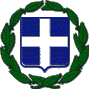 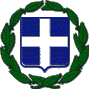 protech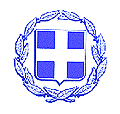                                                   ΚΟΙΝ:   - κ. Δήμαρχο Δήμου Ευρώτα                                                                                                                                                                                                                             - Αναπληρωματικά Μέλη της Ο.ΕΠΡΟΣΚΛΗΣΗ    Καλείστε σύμφωνα με άρθρο 77 του Ν. 4555/2018 (ΦΕΚ 133/2018   τεύχος Α) σε τακτική (δια περιφοράς) συνεδρίαση της Οικονομικής Επιτροπής την 29η Δεκεμβρίου 2020 ημέρα Τρίτη και ώρα 14.00 μ. μ. στο Δημοτικό κατάστημα Σκάλας, με τα παρακάτω  θέματα : ΘΕΜΑ 1 : Λήψη απόφασης σχετικά με την κατάρτιση του προϋπολογισμού οικονομικού     έτους 2021 και την σύνταξη του Ολοκληρωμένου Πλαισίου Δράσης (ΟΠΔ) 2021 Δήμου Ευρώτα.Ο πρόεδρος  της Επιτροπής				        Κυριακάκος  Παναγιώτης 